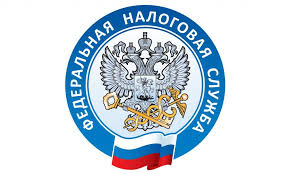 Вопрос: Об НДФЛ при получении доходов от нескольких организаций, в сумме превышающих 5 млн руб. за налоговый период.Ответ:МИНИСТЕРСТВО ФИНАНСОВ РОССИЙСКОЙ ФЕДЕРАЦИИПИСЬМОот 11 июня 2021 г. N 03-04-05/46440Департамент налоговой политики рассмотрел обращения от 12.04.2021 и от 13.04.2021 и в соответствии со статьей 34.2 Налогового кодекса Российской Федерации (далее - Кодекс) по вопросу налогообложения доходов физических лиц разъясняет следующее.Налогообложение доходов физических лиц, полученных начиная с 1 января 2021 года, осуществляется с учетом изменений, внесенных Федеральным законом от 23.11.2020 N 372-ФЗ "О внесении изменений в часть вторую Налогового кодекса Российской Федерации в части налогообложения доходов физических лиц, превышающих 5 миллионов рублей за налоговый период".Согласно пункту 1 статьи 224 Кодекса налоговая ставка по налогу на доходы физических лиц устанавливается в следующих размерах:13 процентов - если сумма налоговых баз, указанных в пункте 2.1 статьи 210 Кодекса, за налоговый период составляет менее 5 миллионов рублей или равна 5 миллионам рублей;650 тысяч рублей и 15 процентов суммы налоговых баз, указанных в пункте 2.1 статьи 210 Кодекса, превышающей 5 миллионов рублей, - если сумма налоговых баз, указанных в пункте 2.1 статьи 210 Кодекса, за налоговый период составляет более 5 миллионов рублей.На основании пункта 1 статьи 226 Кодекса, в частности, российские организации, от которых или в результате отношений с которыми налогоплательщик получил доходы, указанные в пункте 2 статьи 226 Кодекса, обязаны исчислить, удержать у налогоплательщика и уплатить сумму налога, исчисленную в соответствии со статьей 224 Кодекса, с учетом особенностей, предусмотренных статьей 226 Кодекса. Указанные лица именуются в главе 23 "Налог на доходы физических лиц" Кодекса налоговыми агентами.Пунктом 2 статьи 226 Кодекса установлено, что исчисление сумм и уплата налога в соответствии со статьей 226 Кодекса производятся в отношении всех доходов налогоплательщика, источником которых является налоговый агент, с зачетом ранее удержанных сумм налога (за исключением доходов, в отношении которых исчисление сумм налога производится в соответствии со статьей 214.7 Кодекса), а в случаях и порядке, предусмотренных статьей 227.1 Кодекса, также с учетом уменьшения на суммы фиксированных авансовых платежей, уплаченных налогоплательщиком.Особенности исчисления и (или) уплаты налога по отдельным видам доходов устанавливаются статьями 214.3, 214.4, 214.5, 214.6, 214.7, 226.1, 227 и 228 Кодекса.В соответствии с пунктом 3 статьи 226 Кодекса исчисление сумм налога производится налоговыми агентами на дату фактического получения дохода, определяемую в соответствии со статьей 223 Кодекса, нарастающим итогом с начала налогового периода применительно ко всем доходам, в отношении которых применяется налоговая ставка, установленная пунктом 1 или 3.1 статьи 224 Кодекса, начисленным налогоплательщику за данный период, с зачетом удержанной в предыдущие месяцы текущего налогового периода суммы налога.При этом на основании абзаца третьего пункта 3 статьи 226 Кодекса исчисление суммы налога производится без учета доходов, полученных налогоплательщиком от других налоговых агентов, и удержанных другими налоговыми агентами сумм налога.Абзацем третьим пункта 2 статьи 230 Кодекса установлена обязанность налоговых агентов по представлению в налоговый орган по месту учета по форме, формату и в порядке, которые утверждены федеральным органом исполнительной власти, уполномоченным по контролю и надзору в области налогов и сборов, документа, содержащего сведения о доходах физических лиц истекшего налогового периода и суммах налога, исчисленных, удержанных и перечисленных в бюджетную систему Российской Федерации за этот налоговый период по каждому физическому лицу (за исключением случаев, при которых могут быть переданы сведения, составляющие государственную тайну), не позднее 1 марта года, следующего за истекшим налоговым периодом.В соответствии с абзацем четвертым пункта 6 статьи 228 Кодекса, если общая сумма налога, исчисленная налоговым органом в порядке, установленном статьей 225 Кодекса, превышает совокупность суммы налога, удержанной налоговыми агентами, и суммы налога, исчисленной налогоплательщиками исходя из налоговой декларации, в отношении доходов налогоплательщика, дата получения которых относится к соответствующему налоговому периоду, то уплата налога на доходы физических лиц согласно статье 228 Кодекса производится налогоплательщиком на основании направленного налоговым органом налогового уведомления об уплате налога.Таким образом, при получении налогоплательщиком доходов от нескольких организаций (налоговых агентов), в сумме превышающих 5 миллионов рублей за налоговый период, и при условии, что общая сумма налога, исчисленная налоговым органом в порядке, установленном статьей 225 Кодекса, превышает совокупность суммы налога, удержанной указанными налоговыми агентами, уплата соответствующей суммы налога производится налогоплательщиком на основании направленного налоговым органом налогового уведомления не позднее 1 декабря года, следующего за истекшим налоговым периодом.Настоящее письмо Департамента не содержит правовых норм, не конкретизирует нормативные предписания и не является нормативным правовым актом. Письменные разъяснения Минфина России по вопросам применения законодательства Российской Федерации о налогах и сборах, направленные налогоплательщикам и (или) налоговым агентам, имеют информационно-разъяснительный характер и не препятствуют налогоплательщикам, налоговым органам и налоговым агентам руководствоваться нормами законодательства Российской Федерации о налогах и сборах в понимании, отличающемся от трактовки, изложенной в настоящем письме.